CANDIDAT.ENOM DE FAMILLE : ___________________________________________________________PRÉNOM : __________________________________________________________________DATE : _____________________________________________________________________ALLERGIES : _________________________________________________________________*Veuillez consulter la description de notre clientèle à  https://autismesanslimites.org/nos-programmes/a-qui-sadressent-nos-programmes/ et répondre ensuite à toutes les questions. **Les informations recueillies dans ce formulaire sont confidentielles, seul le personnel d’Autisme sans limites et celui de ses partenaires ayant un contact direct avec les jeunes, y auront accès.Je soussigné (votre nom en lettres détachées) ____________________________________________certifie que les renseignements inscrits dans ce formulaire sont exactes*.Signature : ___________________________________Date : _______________________________________*Toute fausse déclaration pourra entraîner votre retrait de notre organisme.PROGRAMMES D’ASL 2022/2023Pour répondre aux besoins fondamentaux des jeunes adultes autistes de haut niveau de fonctionnementInscrire un X aux programmes qui vous intéressent. Veuillez noter qu’il ne s’agit pas d’une inscription mais d’une marque d’intérêt. Notez également que nous ne garantissons pas la tenue de tous ces programmes.VOTRE DISPONIBILITÉJe suis disponible à temps plein (de jour ou de soir) _____________________ ouJe suis disponible à temps partiel aux moments suivants : * Transmettre ce formulaire en format word à info@autismesanslimites.org  NB. Ne pas convertir en format .pdf MERCI !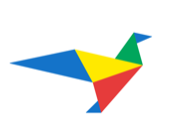 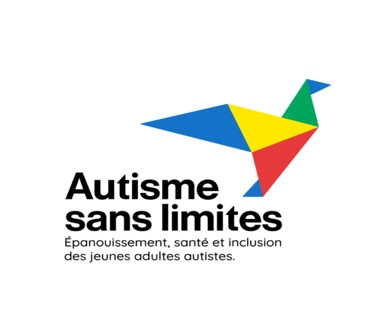            Autisme sans limitesDemande d’admission Information sur le candidat ou la candidateNOM : COURRIEL : NO. DE TÉLÉPHONE CELLULAIRE : PERSONNE À CONTACTER EN CAS D’URGENCE : (nom et numéro de téléphone)Ma date de naissance (Jour/Mois/Année) : Mon pays de naissance : Mon statut au Canada :Citoyen.ne canadien.ne : Oui ___________  Non ____________Résident.e permanent.e  Oui____________ Non____________Autre statut (à détailler) :   ________________________________Genre inscrit officiellement aux registres gouvernementaux :  Masculin _________ Féminin _________Je m’identifie comme :    Une femme ___________       Un homme ___________         Autre __________Mon adresse complète (+ code postal) : Arrondissement (si j’habite Montréal) : Téléphone résidence : Langues parlées : Français_______  Anglais _______  Autre : _____________Langues écrites :Français_______  Anglais _______  Autre : _____________Situation de résidence :Vit avec sa famille  Vit seulVit en coupleVit en colocationMobilité (plusieurs réponses possibles)Je me déplace en transport adapté :    		Oui ______	Non ______Je me déplace en transport en commun : 	Oui ______	Non ______Je me déplace à vélo :				Oui ______	Non ______Des membres de ma famille me conduisent : 	Oui ______	Non ______Je conduis une voiture :			Oui ______	Non ______Équipements électroniques et applications auxquels vous avez accèsTéléphone intelligent                       Oui ______	Non ______Tablette (I-pad)                                  Oui ______	Non ______Ordinateur MAC                                Oui ______	Non ______Ordinateur PC                                    Oui ______	Non ______J’utilise Zoom                                     Oui ______	Non ______J’utilise Facetime                               Oui ______	Non ______J’ai une page Facebook                    Oui ______	Non ______Mon pèreNom : Courriel : Numéro de téléphone cellulaire:Numéro de téléphone résidence : Adresse complète + code postal (si différente) : Occupation : Ma mèreNom : Courriel: Numéro de téléphone cellulaire: Numéro de téléphone résidence : Adresse complète + code postal (si différente) : Occupation : Mes sœurs et frèresNoms et âges des sœurs et frères : Mes occupations Routine quotidienne (heures habituelles des repas, du sommeil, de l’hygiène) :Occupation au cours de la dernière année (inscrire toutes vos occupations régulières)Au travail (endroit, titre du poste, tâches) : _________________________________________À l’école (niveau, endroit, domaine d’études) : ______________________________________Bénévolat (endroits, tâches) : ____________________________________________________Rien de régulier :  ______________________________________________________________Niveau de scolarité complété : Diplôme obtenu et domaine d’études : Expériences de travail antérieures (incluant stages) + de quelle année à quelle année? Clubs sociaux ou de loisirs, équipes sportives ou autres activités au cours des 2 dernières années :Principaux intérêts :Forces et talents particuliers :Ambitions personnelles et professionnelles :Projet de vie : Retourner à l’école 	Oui _____      Non _____ 	    Ne sais pas  _____     C’est déjà le cas _____ Travailler  		Oui _____      Non _____       Ne sais pas  _____      C’est déjà le cas _____ Vivre de façon autonome,  seul.e ou en colocation     Oui _____      Non _____       Ne sais pas  _____      C’est déjà le cas _____Habiter avec mes parents 	Oui_____       Non _____       Ne sais pas  _____       Je suis déjà parti.e _____  Avoir un amoureux ou une amoureuse 	Oui _____      Non _____       Ne sais pas  _____       C’est déjà le cas _______Vivre avec ma conjointe ou mon conjoint Oui _____     Non ______     Ne sais pas _____      C’est déjà le cas _______Avoir des enfants 	Oui _____      Non ______     Ne sais pas ______       C’est déjà le cas _______Les raisons pour lesquelles je veux m’inscrire à ASL : Informations médicales et comportementalesAvez-vous une preuve de vaccination contre la covid?: Numéro d’Assurance-maladie + date d’expiration (obligatoire):Médecin de famille (nom, courriel et numéro de téléphone) : Diagnostic officiel : ____________________________________________Posé par qui ? : _______________________________________________En quelle année?: _____________________________________________Êtes-vous suivi par un ou des professionnels parmi les suivants : médecin, psychiatre, psychologue, psychoéducateur, travailleur social, éducateur spécialisé, orthophoniste, nutritionniste, autres? Si oui, veuillez indiquer leur nom, leur profession, leur courriel et leur numéro de téléphone et quelle est la fréquence du suivi : Médications et dosages (facultatif) :Usage de :Cannabis                 Oui_____   Non_____  Fréquence ___________________Alcool                      Oui_____   Non_____  Fréquence ___________________Autres drogues      Oui_____   Non_____  Fréquence ___________________Cigarettes               Oui_____   Non_____  Fréquence ___________________Vapoteuse              Oui_____   Non_____  Fréquence____________________Allergies : ___________________________________________________________________________Détails : Degrés : léger, modéré, sévère Épipen : OUI ou NON.   Si oui : Avez-vous besoin d’aide pour l’administrer?  ______________Autres conditions médicales (trouble anxieux, troubles de l’humeur, colères, idées ou comportements suicidaires, asthme, épilepsie, alcoolisme, toxicomanie, TOC, autres…) :Avez-vous déjà été hospitalisé? _________________________________Si oui, en quelle année___________Combien de temps? _________________________Pour quelle raison? _______________________________________________Peurs ou craintes particulières : Comment se manifeste l’autisme dans votre cas? Quelles sont vos difficultés associées à l’autisme :Comportements qui peuvent causer des problèmes, à vous ou à votre entourage :Quelles situations déclenchent ces difficultés et/ou comportements?Comment doivent réagir les intervenants en cas de stress important ou autres difficultés ?Avez-vous déjà eu affaire avec la justice ?Si oui, dans quelles circonstances?Avez-vous déjà été reconnu coupable d’un délit criminel ou tout autre délit ?Avez-vous des antécédents judiciaires ? Y a-t-il autres choses que vous pouvez nous dire à votre sujet et qui nous aiderait à mieux vous aider?Y a-t-il des choses importantes qui ont changé dans votre vie, au cours des deux dernières années? Information additionnelleDe quelle façon ou par qui avez-vous pris connaissance de nos services?Nom de la personne qui a complété le formulaire : Lien avec le candidat ou la candidate : Références (OBLIGATOIRES)Références de deux personnes qui vous connaissent bien parmi les suivantes :Employeur.e (actuel.le ou ancien.ne)Professeur.e ou enseignant.e (actuel.le ou ancien.ne)Travailleur.euse social.e, psychologue, psychiatre, psychoéducateur.trice, éducateur.trice spécialisé.ePersonne référée #1      Nom :      Profession ou métier :      Courriel :      Téléphone : Personne référée #2      Nom :      Profession ou métier :      Courriel :      Téléphone : Veuillez les aviser qu’il est possible que nous les contactions et les autoriser à nous parler. Les CLUBS… pour vivre ses passions et cultiver ses relations 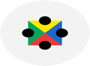 Le Club des soirées d’antanAprès-midi ou soirées de jeux de sociétéLes soirées du LOFT Activités variées pour le simple plaisir d’être ensemble ! (Ici on jase, karaoké, guitare au coin du feu, etc.)Cherche, trouve et... prends une photo !Chasses aux trésors et rallyes, en ville et ailleurs Ciné-Club d’ASLUne soirée cinéma en vrai ou ... sur zoom!Les Clubs des passionnés Ateliers variés : humour, écriture, cuisine, couture, photos, astronomie, échecs, ornithologie, etc..Club de rencontres d’ASL À la recherche de l’amitié et de l’amour… Pré-requis: Des relations harmonieuses, ça se cultive! et admission confirmée par le Comité de sélectionLe BIEN-ÊTRE… pour prendre soin de sa santé et nourrir son esprit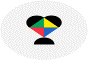 YogaPour le bien du corps et la paix de l’esprit… L’Art dans tous ses états -Beaux arts et création (MBAM)Exploration des émotions via l’art visuel et la création artistique au Musée des Beaux-Arts de MontréalL’Art dans tous ses états -Danse/Théâtre/Théâtre documentaire (GBC/TNM/Cie Porte-parole)Exploration des émotions via la danse et le théâtre avec les Grands ballets, le TNM et la cie Porte-Parole.Cuisiner santé, c’est facile et… c’est bon!  (ITHQ)Développer son autonomie en cuisine et de saines habitudes alimentairesÀ vos marques… Prêts? BOUGEZ ! et Le LOFT au parcActivités physiques et de plein airÇa marche!Club de marche et de plein air : On met un pied devant l’autre et on avance ! Des relations harmonieuses... ça se cultive!  (Programme PEERS)Développer, approfondir et entretenir de bons liens avec les autres. Pré-requis au Club de rencontres d’ASLDes relations harmonieuses... ça se pratique!On fait de l'impro avec des pros de la Ligue nationale d'improUne vie intime saine et épanouie... (Avec l'équipe d'Isabelle Hénault de la Clinique d'Autisme et Asperger)Précieux conseils pour bien vivre ses relations amoureuses et sexuelles Le PROJET DE VIE… pour développer son autonomie et construire sa vie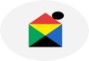 En route vers l’autonomie (Programme sur 2 ou 3 jours / semaine)Développement de son autonomie; prise en charge de sa vie et de ses relations, de sa santé physique et mentale; finances et consommation; justice et lois; démocratie et implication citoyenne; déplacements et voyages; autonomie résidentielle; employabilité et marché du travail; etc..À la rencontre de ma sociétéConférences, entretiens et visites pour mieux comprendre sa société et en côtoyer ses acteurs clés Les Studios d’ASLExploration de différents milieux de travail et expérimentation de différents métiers          De chez-nous à … chez-moi!Soutien à la transition vers l’autonomie résidentielle  *Ponctuel au besoin     AMPMSOIRLUNDIMARDIMERCREDIJEUDIVENDREDISAMEDIRÉSERVÉ À L’ADMINISTRATION